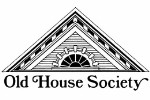 Restoration Grant ApplicationOur mission: To promote and preserve buildings, landscapes, and neighborhoods that are greater than 50 years old, and the communities and heritage that they foster. This grant is designed to help homeowners in their efforts to repair and rehabilitate their old homes.  To be considered, a project must repair or restore a building in a way that will maintain or add to the home’s historic nature.  The house must be the applicant’s primary place of residence (not a rental or a property to flip), be at least 50 years old, and it must be located within 30 miles of the OHS Warehouse (214 E. Douglas Street in Bloomington).  Successful grant recipients will receive a grant worth $500, broken down as 1) $250 in salvage warehouse credit and 2) a $250 check from the Old House Society.  Applicants agree that if selected, they will allow OHS to document and publicize their renovation project. Applicant/Homeowner InformationDate: ______________________________________________________________________________Applicant(s) Name(s): _________________________________________________________________Phone: _____________________________________________________________________________Email: ______________________________________________________________________________Home Address: _______________________________________________________________________Style of home (Craftsman, Queen Anne, Victorian, etc.): ______________________________________Year the home was built, and architect, if known: __________________________________________Construction of home (brick, stucco, wood siding, etc.):_______________________________________Date Project will begin: ______________________________________________________________Project Description:_________________________________________________________________________________________________________________________________________________________________________________________________________________________________________________________________________________________________________________________________________________________________________________________________________________________________________Describe any prior damage or renovation/removal work that requires repair or renovation: __________________________________________________________________________________________________________________________________________________________________________________________________________________________________________________________________________________________________________________________________________________________________________________________________________________________________________________________________________________________________________________________________________________________________________________________________________________________________________________________________________________________________________________________________________________________________________________________________________________________________________________________________________________Describe desired improvements and how they will preserve the property’s character: ______________________________________________________________________________________________________________________________________________________________________________________________________________________________________________________________________________________________________________________________________________________________________________________________________________________________________________________________________________________________________________________________Additional information:______________________________________________________________________________________________________________________________________________________________________________________________________________________________________________________________________________________________________________________________________________________________________________________________________________________________________________________________________________________________________________________________The following items must accompany this application: Proposed Budget and TimelinePhotographs of the building and detail of the area of proposed project Preliminary sketch or photographic examples of proposed changes Signature of Applicant/Homeowner                               Date _________________________________                      ______________________________________